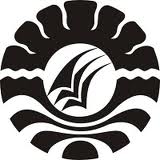 PENINGKATAN KEMAMPUAN MENENTUKAN SUDUT MELALUIMEDIA JAM DALAM PEMBELAJARAN MATEMATIKA MURID KELAS DASAR V TUNARUNGU DI SDLB SOMBA OPU KABUPATENGOWASKRIPSIDiajukan untuk Memenuhi Sebagian Persyaratan Guna Memperoleh Gelar Sarjana Pendidikan Luar Biasa Strata Satu pada Fakultas Ilmu Pendidikan Universitas MakassarOleh:CAHAYANIM. 094 524 018JURUSAN PENDIDIKAN LUAR BIASAFAKULTAS ILMU PENDIDIKANUNIVERSITAS NEGERI MAKASSAR2012PERSETUJUAN PEMBIMBINGSkripsi dengan judul: 	Peningkatan Kemampuan Menentukan Sudut melalui Media Jam dalam Pembelajaran Matematika Murid Kelas Dasar V Tunarungu di SDLB Somba Opu Kabupaten Gowa.Atas nama :	Nama		    : Cahaya	NIM		    : 094 524 018	Jurusan/Prodi	    : Pendidikan Luar Biasa (PLB)	Fakultas	    : Ilmu PendidikanSetelah diujikan  dan dipertahankan di depan panitia ujian pada hari Juma’at, tanggal 31 Agustus 2012 dinyatakan LULUS.                                                                         Makassar,      September 2012Pembimbing I				        Pembimbing IIDrs. M. Shodiq AM. M.Pd.	Drs. A. Budiman. M.KesNIP. 19570702 198602 1 001		NIP: 19570508 198603 1 002Disahkan :Ketua Jurusan PLB FIP UNMDr. Triyanto Pristiwaluyo, M.Pd.NIP. 19590805 198503 1005PENGESAHAN UJIAN SKRIPSISkripsi diterima oleh panitia Ujian Skripsi Fakultas Ilmu Pendidikan Universitas Negeri Makassar, dengan SK Dekan No. 5863/UN36.4/PP/2012 Tanggal 9 Agustus 2012  untuk memenuhi sebagian persyaratan memperoleh gelar Sarjana Pendidikan pada Jurusan Pendidikan Luar Biasa pada hari Jum’ at tanggal 31 Agustus 2012.                                                                     Disahkan Oleh  P.D. Bidang Akademik FIP. UNM                                                                     Drs. M. Ali Latif Amri, M.Pd                                                                      NIP. 19611231 198702 1 045Panitia UjianKetua		:  Drs. Andi Mappincara, M.Pd 	( ………………………)Sekretaris		: Drs. Djoni Rosyidi, M.Pd.		( ………………………)Pembimbing I	: Drs. Mufa’ adi, M.Si.	 	( ………………………)Pembimbing II	: Drs. Drs. Andi Budiman M.	 Kes     ( ………………………)Penguji I 		: Drs. Mufa’ adi, M,. Si.                      (... ……………….……)Penguji II		: Dra. Hj. Nurbaya Kaco M.Si	 ( ………………………)PERNYATAAN KEASLIAN SKRIPSISaya yang bertanda tangan di bawah ini :Nama		: CahayaNIM 		: 094 524 018Jurusan/Prodi	: SGPLB S1Judul Skripsi	 :	Peningkatan Kemampuan Menentukan Sudut melalui Media Jam dalam Pembelajaran Matematika Murid Kelas Dasar V Tunarungu di SDLB Sombaopu Kabupaten GowaMenyatakan dengan sebenarnya bahwa skripsi yang saya tulis ini benar merupakan hasil karya saya sendiri dan bukan merupakan pengambilalihan tulisan atau pikiran orang lain yang saya akui sebagai hasil tulisan atau pikiran sendiri.Apabila dikemudian hari terbukti atau dapat dibuktikan bahwa skripsi ini hasil jiplakan, maka saya bersedia menerima sanksi atas perbuatan tersebut sesuai ketentuan yang berlaku.MOTTO Sukses adalah segalanya, karenanya belajarlah dengan penuh maknaKuperuntukkann buah pena ini kepada ayahanda dan  bunda tercinta, yang senantiasa  mendoakanku kehadapan Ilahi Rabbi  agar menjadi sukses meraih cita dan juga Suami tercinta yang tidak mengenal lelah setia mengantar jemput saat perkuliahan  sampai pembimbingan  dan penuh pengertian saat penulisan skripsi, serta anak-anakku tersayang yang memberikan motivasi belajar serta bantuannya dalam proses pembuatan skripsi iniABSTRAKCahaya, 2012. Peningkatan Kemampuan Menentukan Sudut Melaui Media  Jam Dalam Pembelajaran Matematika pada Murid Kelas Dasar V Tunarungu SDLB Somba Opu Kabupaten  Gowa. Skripsi. Dibimbing oleh  Drs. M. Shodiq AM. M.Pd. dan Drs. A. Budiman, M.Kes. Jurusan Pendidikan Luar Biasa Fakultas Ilmu Pendidikan Universitas Makassar Rumusan masalah dalam penelitian ini adalah apakah penggunaan media jam dapat meningkatkan kemampuan menentukan sudut dalam pembelajaran matematika murid kelas dasar V tunarungu SDLB Somba Opu Kabupaten Gowa?. Tujuan penelitian ini adalah untuk mengetahui peningkatan kemampuan menentukan sudut melalui media jam dalam pembelajaran matematika  pada murid kelas dasar V tunarungu SDLB Somba Opu Kabupaten Gowa. Fokus penelitian adalah penggunaan media jam dan kemampuan murid menentukan sudut. Penelitian ini menggunakan pendekatan kualitatif. Subyek penelitian adalah murid tunarungu kelas dasar V berjumlah 2 orang dan keduanya adalah perempuan. Data hasil observasi dan tes dianalisis dalam bentuk deskriptif berdasarkan tingkat penguasaan dan ketuntasan murid belajar pada setiap siklus. Pada siklus I kemampuan yang dicapai murid  menentukan sudut  belum memenuhi Kriteria Ketuntasan Minimal (KKM) sehingga tindakan dilanjutkan ke siklus II. Pada Siklus II tingkat kemampuan belajar dari 2 (dua) orang murid dikategorikan tuntas dan telah memenuhi KKM.  Dengan demikian, dapat disimpulkan bahwa dengan menggunakan media jam  kemampuan murid menentukan sudut dapat meningkat. PRA KATAPuji syukur ke hadirat Allah SWT, atas rahmat dan hidayaNya jualah sehingga penulis dapat menyelesaikan skripsi ini dengan judul “ Peningkatan Kemampuan  Menentukan Sudut Melalu Media Jam Pada  Murid Kelas Dasar V Tunarungu SDLB Somba Opu Kabupaten Gowa” dapat diselesaikan dengan baik.Penulis menyadari bahwa penulisan skripsi ini berbagai halangan dan rintangan yang senantiasa penulis hadapi, namun semangant dan motivasi serta banruan bimbingan berbagai pihak maka hal tersebut dapat dilalui, olehnya itu penulis berterima kasih kepada Bapak Drs. M. Shodiq, AM, M.Pd, selaku Dosen Pembimbing I dengan penuh ketulusan dan kesabaran dalam pembimbingan serta penuh kritisi dalam perbaikan dan penulisan  dan Bapak Drs. A. Budiman M. Kes selaku Dosen pembimbing II yang memberikan banyak motivasi pemahaman dalam penulisan skripsi.  Begitupun penghargaan dan terima kasih kepada:Prof. Dr. H. Arismunandar, M.Pd selaku Rektor Universitas Negeri Makassar, yang telah memberikan peluang untuk mengikuti proses perkuliahan pada Program Stadi Pendidikan Luar Biasa ( PLB ) Fakultas Ilmu Pendidikan UNMProf. Dr. Ismail Tolla, M.Pd, sebagai Dekan,  Drs. M. Ali Latif Amri, M.Pd, sebagai PD I, Drs. Andi Mapincara, M.Pd sebagai PD II dan Drs. Muh Faisal M.Pd sebagai PD III Fakultas Ilmu Pendidikan Universitas Negeri Makassar yang telah memberikan layanan akademik, administrasi dan kemahasiswaan yang selama proses pendidikan dan penyelesaian studiDr. Triyanto Pristiwaluyo, M.Pd sebagai ketua jurusan PLB FIP UNM sekaligus pengampuh mata kuliah kuantitatif memberikan penjelasan gambaran peneltian dalam proses perkuliahanBapak Ibu Dosen dan Staf Jurusan Pendidikan Luar Biasa, Fakultas Ilmu Pendidikan pada umumnya yang sabar membimbing dan melayani selama penulis menyelenggarakan srudi di Universitas Negeri MakassarDra. Nuraeni, M.M sebagai kepala Sekolah SDLB Somba Opu Kabupaten gowa yang memberikan izin peneliti melakukan penelitian di kelas   Kepada orang tua yang senantiasa mendoakan penulis, khususnya suami tercinta yang telah menampakkan pengertiannya selama penulis menjalani perkuliahan sampai penulisan skripsi, serta anak- anakku tersayang yang senantiasa memberikan dorongan selama melanjutkan studi di Universitas Negeri Makassar Rekan-rekan mahasiswa program studi SI PLB Makassar IV   sealmamater, yang memberikan dorongan sehungga penulisan skripsi diselesaikan dengan baikAtas bantuan dari berbagai pihak, penulis hanya memanjatkan doa ke hadirat Allah SWT , semoga segala bantuan yang telah diberikan mendapat pahala dan bernilai ibadah di sisiNya.  Akhirnya penulis ucapkan semoga skripsi ini bermanfaat bagi semua Amin Ya Rabbil Alamin                                                                                             Makassar,    Agustus  2012						                     PenulisDAFTAR ISIHALAMAN JUDUL. 	          iPERSETUJUAN PEMBIMBING.  	          iiPENGESAHAN UJIAN SKRIPSI   ………………………………………         iii PERNYATAAN KEASLIAN SKRIPSI. …………………………………         ivMOTTO DAN PERSEMBAHAN…………………………………………          v ABSTRAK.. ……………………………………………………………….        viPRAKATA. ………………………………………………………………..       viiDAFTAR ISI ………………………………………………………………        ixDAFTAR TABEL …………………………………………………………        xiDAFTAR GAMBAR. ……………………………………………………..       xiiBAB  I.  PENDAHULUANLatar Belakang Masalah  		        1Rumusan Masalah  		3Tujuan Penelitian   		 3Manfaat Penelitian  		3BAB  II.  TINJAUAN PUSTAKA, KERANGKA PIKIR, DAN HIPOTESISTinjauan Pustaka Konsep Tunarungu. 		5Karakteristik Anak Tunarungu . 		6Kemampuan dan Sudut 		7Pembelajaran Matematika		10Media Pembelajaran. 		18Kerangka Pikir	        32Hipotesis Tindakan 		34BAB  III.  METODE PENELITIANPendekatan dan Jenis Penelitian 		 35Fokus Penelitian 		 37Setting dan Subjek Penelitian 		 37Prosedur dan Desain Penelitian 		 37Teknik dan Prosedur Pengumpulan Data  		38Teknik Analisis Data 		40BAB  IV.  HASIL DAN PEMBAHASANDeskripsi Hasil  Penelitian		42Pembahasan.		56BAB  V.  KESIMPULAN DAN SARANKesimpulan		60Saran		60DAFTAR PUSTAKA 		        61LAMPIRAN-LAMPIRAN		63RIWAYAT HIDUP  DAFTAR TABELNomor 				Tabel 			         	         Halaman3.1	Kriteria Hasil Belajar Matematika		414.1 	Hasil Kemampuan Belajar Murid Siklus I 		484.2. 	Analisis Hasil Kemampuan Belajar Murid Siklus I		484,3. 	Hasil Kemampuan Belajar Murid Siklus II		544.4 	Analisis Hasil Kemampuan Belajar Murid Siklus II		55DAFTAR GAMBARNomor 				Gambar			         Halaman2.1 	Kerucut Pengalaman Dale		32 3. 1  	Desain PTK (Arikunto, 2011: 43)		35SKRIPSIPENINGKATAN KEMAMPUAN MENENTUKAN SUDUT MELALUIMEDIA JAM DALAM PEMBELAJARAN MATEMATIKA MURID KELAS DASAR V TUNARUNGU DI SDLB SOMBA OPU KABUPATENGOWACAHAYAJURUSAN PENDIDIKAN LUAR BIASAFAKULTAS ILMU PENDIDIKANUNIVERSITAS NEGERI MAKASSAR2012Makassar,     Agustus 2012Yang membuat pernyataan, Cahaya